CRANE AWARDS 2024
CRITERIA & ENTRY FORM		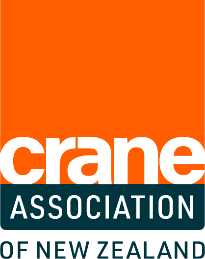 AWARD CATEGORY: Crane Trainer of the Year
What is the purpose of the awards?
Do you know a trainer who shows outstanding commitment and support to crane trainees? Crane Trainers are as vital to the future of the New Zealand crane industry as the trainees themselves. The association places great importance on those who show a high standard of care and commitment through their training methods.  

This award is designed to recognise those who have gone the extra mile to train the future crane operators of New Zealand.Nominate them now to give them the recognition and prestige they deserve.
Opportunity for reflection

The act of writing and submitting an entry is an opportunity to reflect on the effort each trainee has made to gain the skills they need. There is a lot to be gained by simply being nominated.Finalists will be invited to attend the Association’s Conference Gala Dinner, which takes place on the final day of the annual conference. The winners are announced during the awards ceremony which takes place during the gala dinner.

Criteria

Entry Criteria
The nominated trainer must:Be a current registered assessor with Te Pūkenga/ EarnLearn Be a workplace or contract assessorCurrently be training a trainee registered with Te Pūkenga/ EarnLearn, orHave had a trainee complete their qualifications through Te Pūkenga/ EarnLearn in the last 12 months.Judging Criteria

The nominated trainer must:Demonstrate a high level of ongoing support for traineesDemonstrate commitment to and passion for delivering excellent industry trainingHave shown initiative to improve systems to cater for trainee needsBe training more than a limited number of unit standardsNote: From 2024, there will be no distinction between trainers who are independent, or training through PTEs or other entities. This is due to a streamlining of overall awards categories. All trainers should enter this category.How to Enter

Entries must be submitted in PDF format via email to awards@cranes.org.nz with subject line to read “AWARDS ENTRY [CATEGORY] 2024”.Each entry requires:A completed entry form (below)	Relevant supporting information 
Supporting information can include:
Testimonial from employer, client or otherPhotos / video (not essential)Other certificates / accolades Please limit what is provided to 5 additional pages If possible, supply supporting documentation as one file (ie combined pdf)
Conditions of entry
The trainer must meet the entry criteria. The trainer must be a financial member of the Crane Association of New Zealand, or be employed by one. Entry must be received before the deadline of 7 June 2024.Any further questions?  
Please contact us by email at awards@cranes.org.nz or by phone. We are happy to support you to put together an award entry.
Check out www.cranes.org.nz/awards2024 for more information.Entry Form
Crane Trainer of the Year 2024
Contact details - nomineeContact details - nominator

Entry submission:How many trainees have you / the trainer supported?How many years have you / the trainer been taking part in cranes industry training? Describe how you / the trainer supports and encourages trainees:What motivates you / the trainer to take part in crane industry learning:Why do you think you / this trainer should win this award?Declaration ☐   I confirm the information is true and accurate and I have read and understood the Terms and Conditions.☐   I acknowledge my employer may be contacted as part of the application process.Full name MobileEmail Address Full name MobileEmail Address SignedNameDate